لقاء ا.د. نبيل بكير عميد كلية الطب البيطرى جامعة دمنهور فى برنامج صباح اسكندرية على قناة الاسكندرية وذلك يوم الجمعة 18/9/2020 حيث قام بالتحدث عن التحول الرقمى واهمية ذلك فى تطوير مهارات الطالب حيث ان الجامعة تسعى ان يكون الطالب مؤهل للبحث العلمى .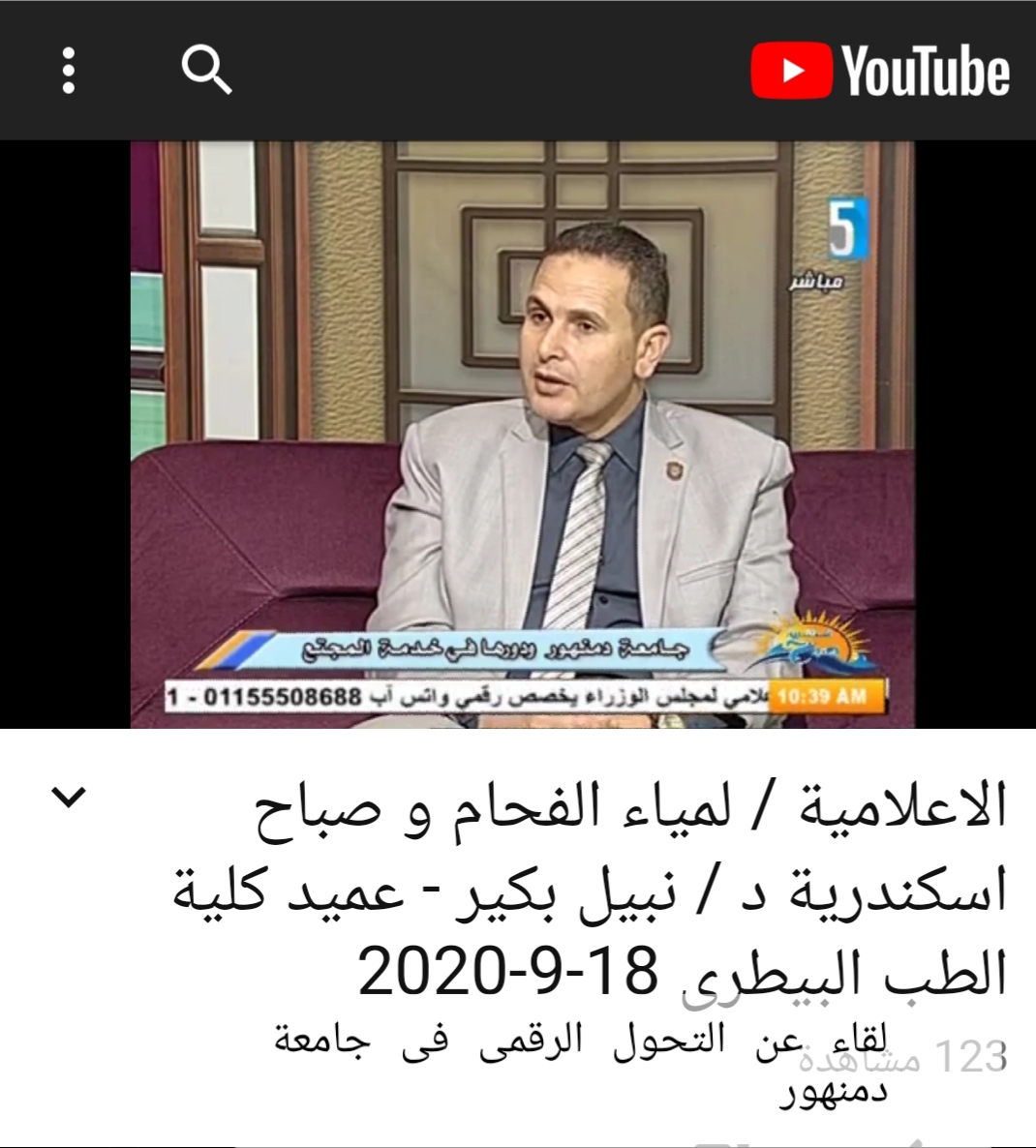 